Демонстрационный вариант по физике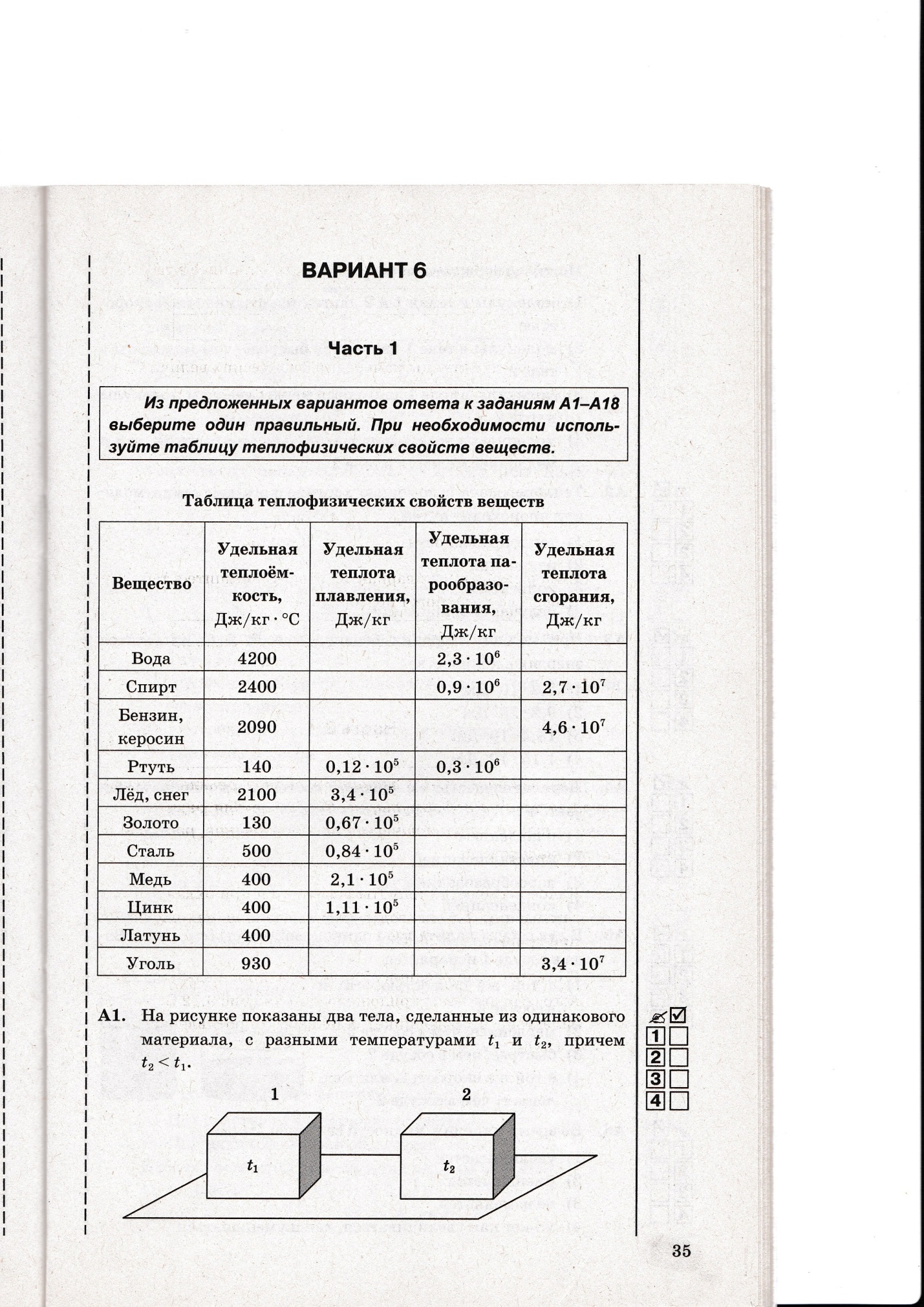 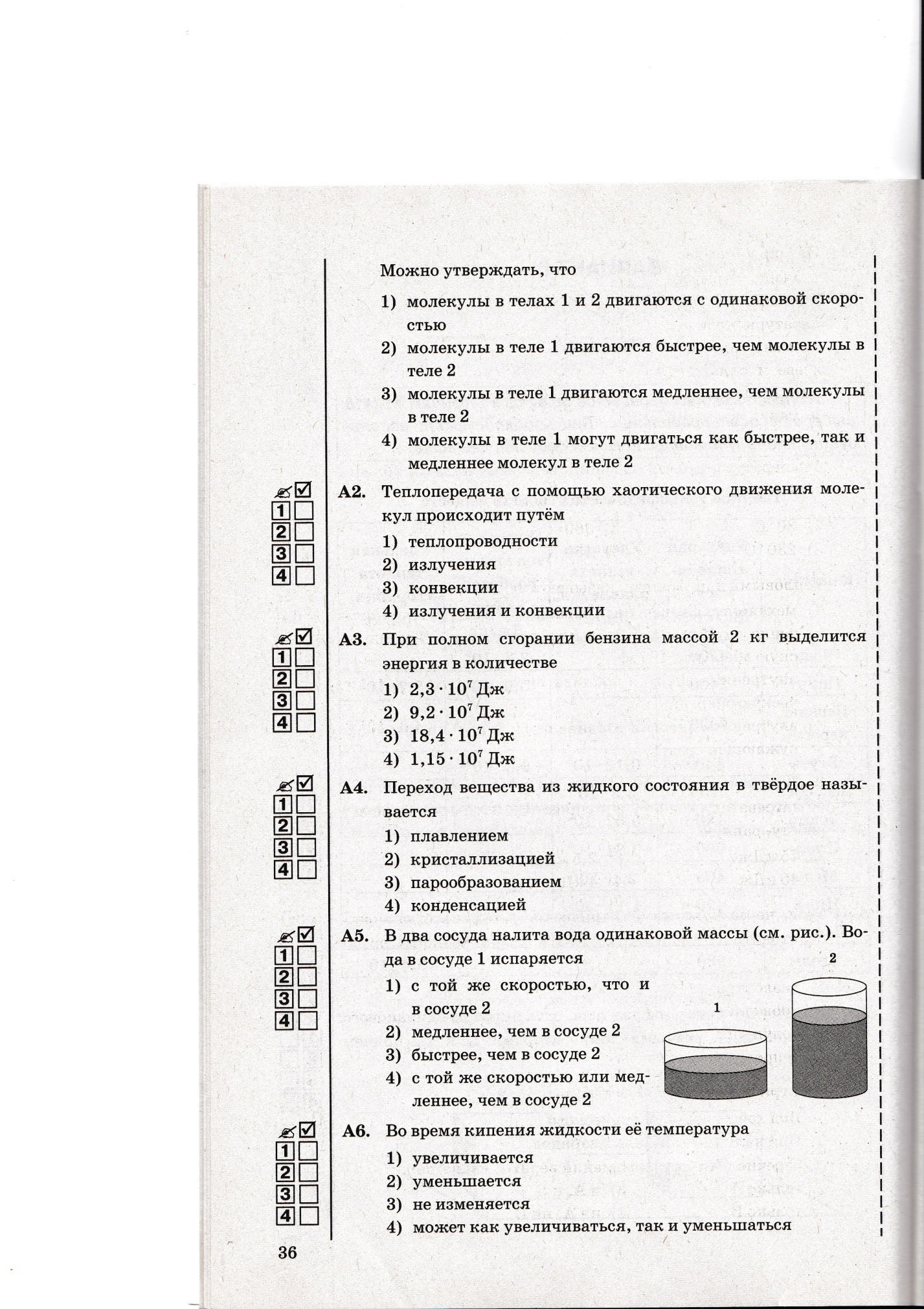 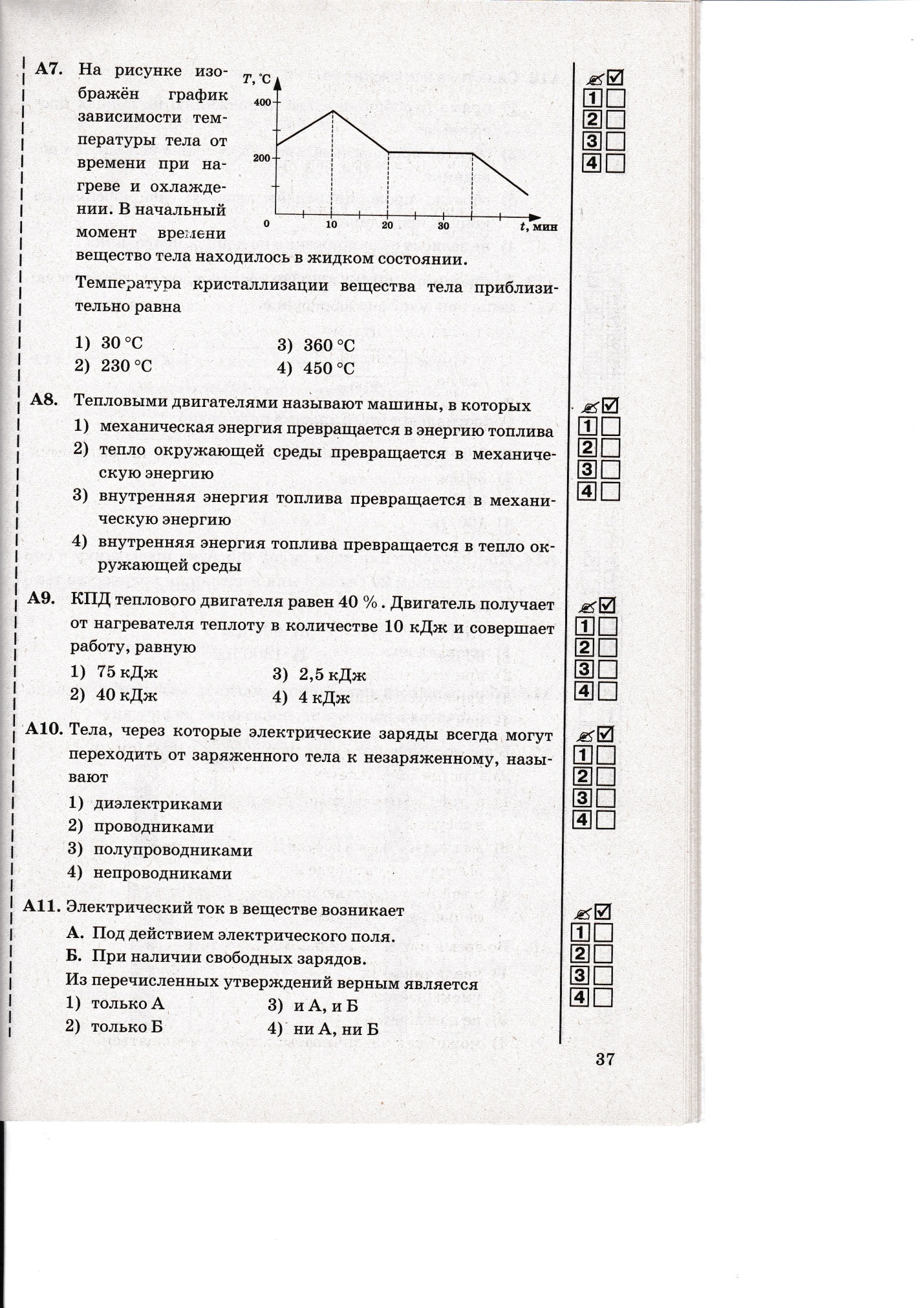 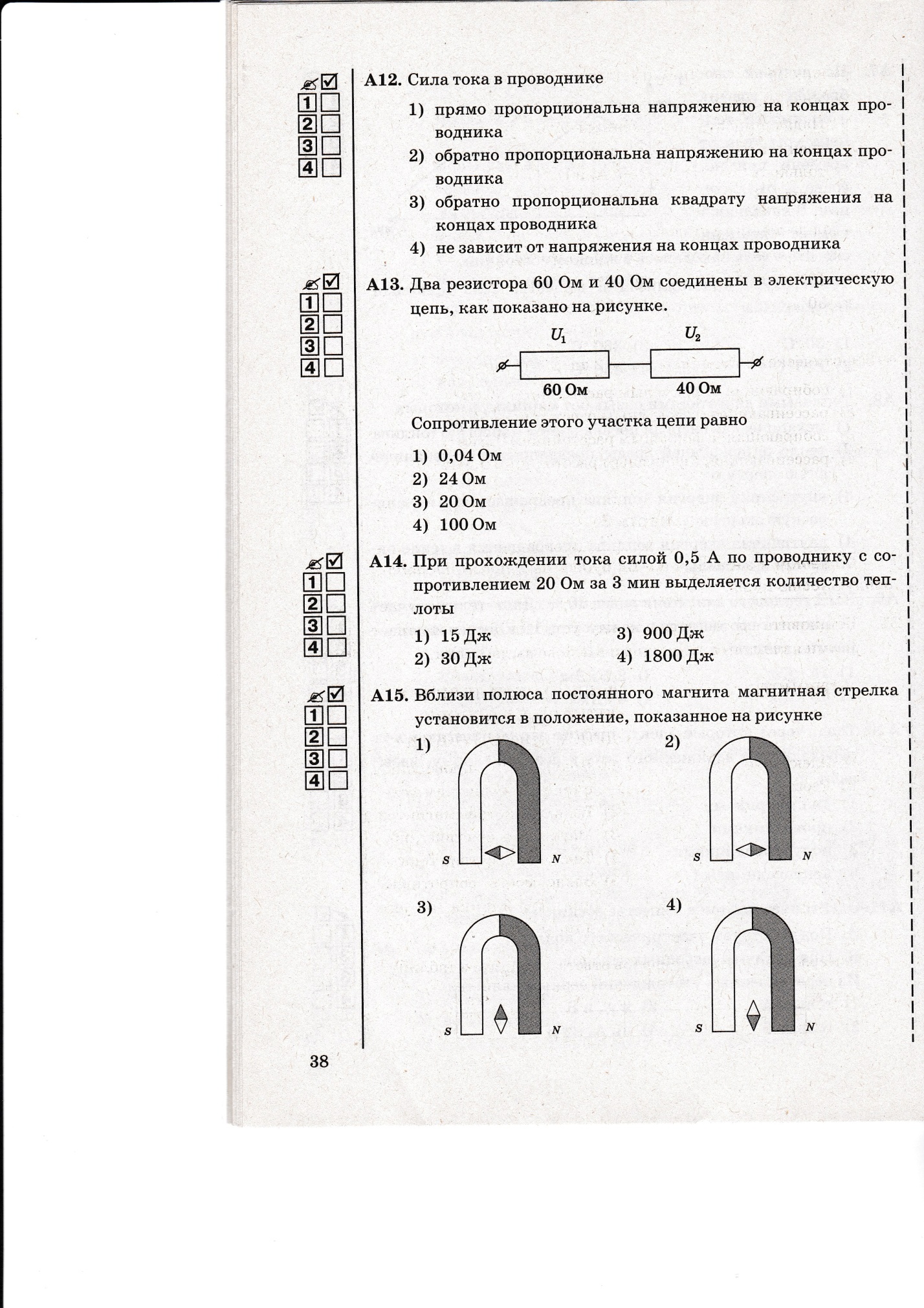 